Curling Club Uzwil - Spielmodus Saison 2019 / 2020Round Robin 02. Okt. 2019 – 05. Mar. 2020Die Round Robin wird mit 44 Teams in zwei Ligen bestritten.	Liga A: Round Robin – 21 Spiele 	Liga B: Round Robin – 21 Spiele 	Ein Spiel geht über 8 Ends ohne Zusatzends.	Qualifiziert für das Clubmeisterschaft Finale sind die ersten 8 Mannschaften der Liga A und Liga B nach Gesamtrangliste.	Die letzten 4 Mannschaften der Liga A steigen direkt ins B ab.Die ersten 4 Mannschaften der Liga B nach der Round Robin steigen ins A auf.Sollten zwei oder mehrere Mannschaften die gleiche Rangierung haben, entscheidet zuerst die direkte Begegnung, danach das Los.Regeln für die Clubmeisterschaft Round RobinScorekartenScorekarten werden mit der korrekten Teamnummer ausgefüllt, von beiden Teams unterschrieben und in der gleichen Woche eingeworfen. Ohne Scorekarte erfolgt keine Wertung.  Eine Scorekarte ist ungültig, wenn nicht zwei Unterschriften vorhanden sind. Nachträglich werden keine Scorekarten akzeptiert.WertungWertung für die Rangliste:	P / E / S (Schenkel); direkte Begegnung; LosSieg: 2 PunkteUnentschieden: 1 PunktNiederlage: 0 PunkteWertung ForfaitWertung für Forfait Spiele: Gewinner:  	2 / 4 / 6Verlierer:	0 / 0 / 0Forfait muss der Spiko gemeldet werden.Falls nicht vorgängig Forfait erklärt wurde gilt folgendes gemäss SCA Reglement:Ist ein Team nicht anwesend um ein Spiel zur vorgegebenen Zeit zu beginnen, wird das folgende Schema angewendet: Falls die Verzögerung 1:01 bis 15.00 Minuten beträgt, erhält das nicht fehlerhafte Team einen Punkt (Stein) gutgeschrieben und hat die Wahl den ersten oder zweiten Stein im ersten effektiv gespielten End zu spielen. Das erste End wird als abgeschlossen betrachtet. (ii) Falls die Verzögerung 15.01 bis 30.00 Minuten beträgt, erhält das nicht fehlerhafte Team einen weiteren Punkt (Stein) gutgeschrieben und hat die Wahl den ersten oder zweiten Stein im ersten effektiv gespielten End zu spielen. Zwei Ends werden als abgeschlossen betrachtet. (iii) Falls das Spiel bei 30:01 Minuten noch nicht begonnen wurde, wird das nicht fehlerhafte Team zum Gewinner nach Forfait erklärt. RanglisteKönnen Teams an den Finalspielen nicht teilnehmen, wird in der Gruppenrangliste automatisch um eine Position nachgerückt.SpielverschiebungenBei Terminkollisionen mit der Superliga oder SCA Meisterschaften dürfen Spiele verschoben werden. Der Gegner muss einverstanden sein, sonst gilt das Spiel als forfait verloren. Es darf auch eine Ersatzmannschaft aufgeboten werden. Die Spiko muss informiert werden.Abläuten1 Stunde und 50 Minuten nach Spielplan wird „abgeläutet“. Ist zu diesem Zeitpunkt der letzte Stein des siebten Ends nicht gespielt worden, so muss die Partie beendet werden. Die Digitaluhr ist ausschlaggebend.Diese Regelung gilt für alle Clubmeisterschaftsspiele!EisaufbereitungZwischen der ersten (18:00 – 20:00 Uhr) und der zweiten (20:15 – 22:15 Uhr) Spielzeit werden die Rinks 15 Minuten lang aufbereitet. In dieser Pause ist das Spielen nicht gestattetClubmeisterschaftsfinalrunde 13./14. März 2020Gemäss separatem Spielplan 	A (Club) und B Meisterschaft. 	Play off System gemäss separatem Tableau	Der Erstplatzierte aus der Round Robin spielt gegen den Achtplatzierten; der Zweitplatzierte gegen den Siebtplatzierten etc. 	Danach spielen die 4 Sieger und 4 Verlieger gegen einander.	In der dritten und letzten Runde spielen die 2 Sieger und 2 Verlierer des jeweiligen Tableaus gegen einander.	Ein Spiel geht über 8 Ends mit maximal einem Zusatzend. Ist das Spiel immer noch unentschieden, dann gewinnt das Team das nicht den letzten Stein hatte im Zusatzend.	Die Zeitlimite gilt auch für die Finalrunde.	Wertung2 Punkte bei einem Sieg0 Punkte bei einer NiederlageDie Rangierung für die Meisterschaft wird folgendermassen erstellt:Play off System gemäss Tableau: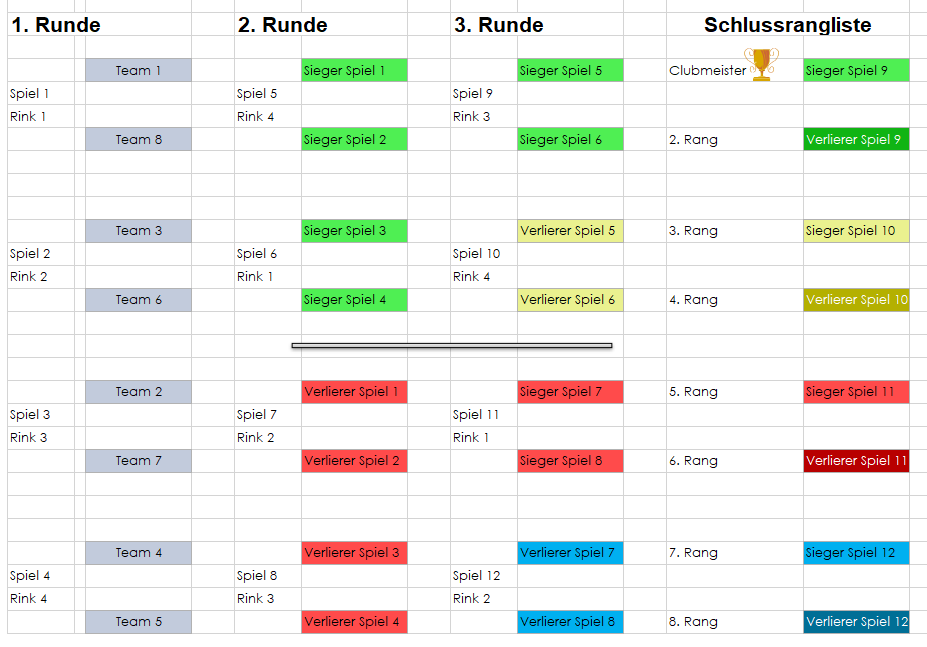 Auf- /Abstieg Saison 2019/2020Ende Saison 2019/2020 steigen nach der Gesamtrangliste die letzten 4 Mannschaften der A Liga ab. Die ersten 4 Mannschaften nach der Gesamtrangliste der B Liga steigen auf. 25.09.2019